SLAVNOST VYSOKÉ ZAHRADYk otevření biosférické lokality v Dolních Věstonicích2. - 3. 5. 2015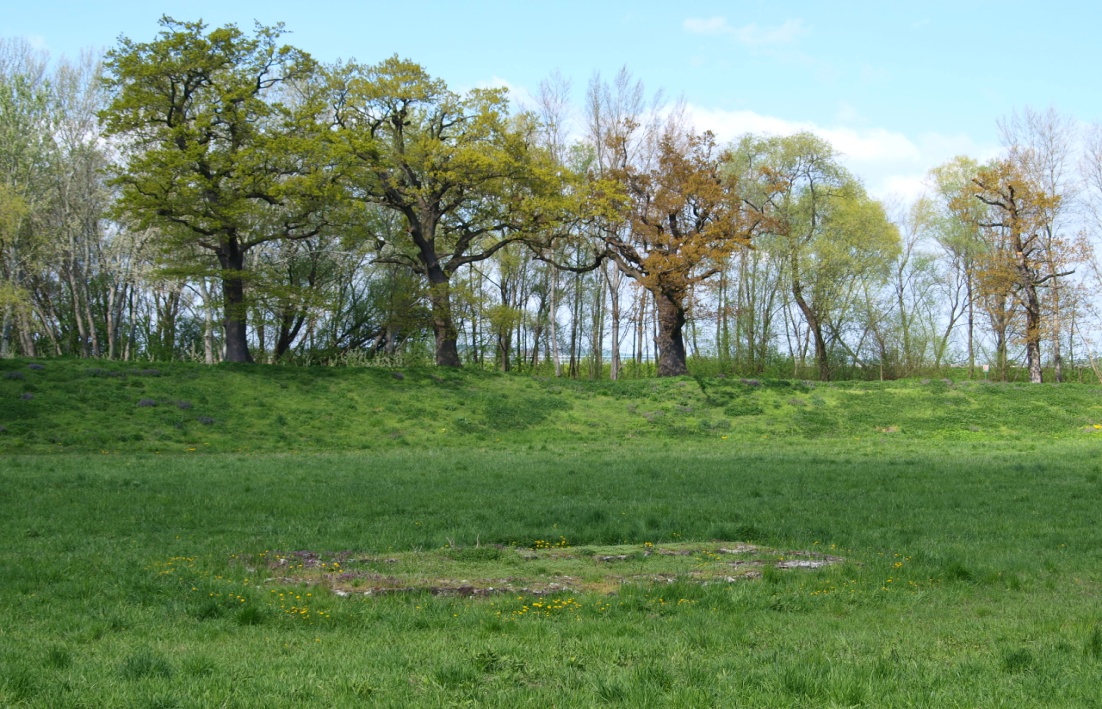 Obec Dolní Věstonice ve spolupráci s Archeologickým ústavem a římskokatolickou farností Vás zve na slavnostní otevření bio lokality Vysoká zahrada v Dolních Věstonicích.Uvidíte kejklíře na chůdách, na jarmarku se seznámíte s tradičními řemesly, pobaví Vás vystoupení divadla Facka i kapely Alternus, můžete se zúčastnit klání o věnec „kněžny“. V neděli si můžete vyslechnout přednášku historika prof. Ungera a prožít nádherný koncert vážné hudby v místním kostele sv. Michaela archanděla.PROGRAM:Sobota 2.5.201514,00 h kostýmovaný průvod za doprovodu kapely Alternus z náměstí do lokality Vysoká zahrada. 14,30 h slavnostní otevření biosférické lokality Vysoká zahrada a přestřižení pásky starostkou obce Dolní Věstonice MVDr. Erikou Svobodovou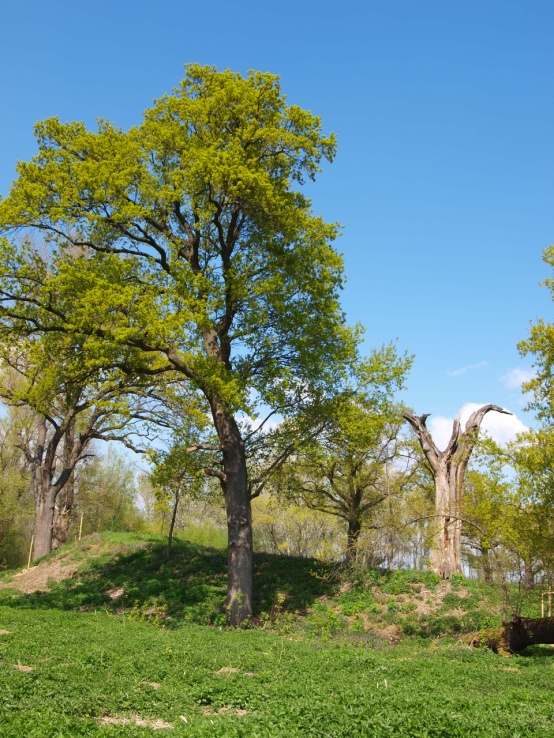 15,00 h slavnostní přivítání „ kněžnou“15,10 h kapela Alternus15,20 h pohádka – divadlo Facka15,45 h ukázky z Cechu historických řemesel16,00 h kapela Alternus16,20 h divadlo Facka16,45 h ukázky z Cechu historických řemesel17,00 h kapela Alternus17,15 h klání o věnec „kněžny“ – soutěže pro děti 18,00 h vyhlášení vítěze Stánky s občerstvením, řemeslný jarmark po celé odpoledne. Neděle 3.5.201514,00 h přednáška o hradišti na Vysoké zahradě a hradech na Pálavských vrších Prof. PhDr. Josef Unger, CSc. -   v učebně regionální historie v místní ZŠ15,00 h koncert vážné hudby v kostele sv. Michaela archanděla  – vokální kvintet Societas Incognitorum a pěvecký sbor Amos.									Vstupné dobrovolné